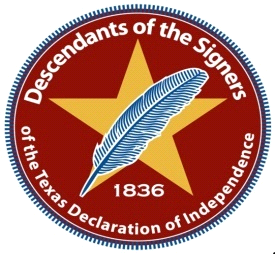 Order Form for Descendants MedallionDescendant Name:_________________________________________________________Address___________________________________City______________________State___________  Zip____________ Phone______________________   Email_________________________________Signers Name_______________________________________________________Verified as a Descendant by: ______________________ Date________________Number Ordered _____X $60.00 = _________    Shipping Fee ($8.50) per 1   = _________                                                                                                    Total Fee = _________ Make all checks or Money Orders payable Washington on Brazos State Park Association Please Print Order From. Fill out form, make you a copy and mail with payment to: Amber Folk8538 Laurel Trails Dr. Houston, TX 77095Phone 713-505-4250Email: truetexas59@gmail.com